отчето результатах экспертно-аналитическоГО мероприятиЯ «Экспертиза проектА постановлениЯ администрации Грачевского муниципального района «О внесении изменений в районную целевую программу «Развитие и поддержка малого и среднего предпринимательства в Грачевском муниципальном районе на 2012-2015 годы»1. Основание для проведения экспертно-аналитического мероприятия:  п. 12 раздела I Плана работы Контрольно-счетной комиссии Грачевского муниципального района, п. 8 Положения о Контрольно-счетной комиссии Грачевского муниципального района2. Предмет экспертно-аналитического мероприятия: Проект постановления  администрации Грачевского муниципального района «О внесении изменений в районную целевую программу «Развитие и поддержка малого и среднего предпринимательства в Грачевском муниципальном районе на 2012-2015 годы» (далее – проект изменений Программы).3. Объекты экспертно-аналитического мероприятия: Администрация Грачевского муниципального района Ставропольского края.4. Срок проведения экспертно-аналитического мероприятия с 27 июня по 04 июля 2013 г.5. Цели экспертно-аналитического мероприятия:5.1.	определение соответствия положений, изложенных в проекте изменений Программы, действующим нормативным правовым актам Ставропольского края и Грачевского района; 5.2. оценка натуральных, финансовых показателей, содержащихся в проекте изменений Программы, на предмет эффективности проекта изменений Программы в целом, а также эффективности путей достижения результатов Программы.6. По результатам экспертно-аналитического мероприятия установлено следующее:6.1. проект изменений разработан в целях эффективности механизма реализации данной Программы и включает перераспределение денежных средств, предусмотренных в бюджете Грачевского муниципального района на 2013 г., между следующими мероприятиями Программы:- субсидирование за счет средств бюджета Грачевского муниципального района части затрат субъектов малого и среднего предпринимательства, связанных с уплатой процентов по кредитам, привлеченным в кредитных организациях, и лизинговым договорам;- предоставление грантов за счет средств бюджета Грачевского муниципального района Ставропольского края субъектам малого и среднего предпринимательства.6.2. Данные изменения обусловлены отсутствием в первом полугодии текущего года претендентов на участие в конкурсе «Субсидирование за счет средств бюджета Грачевского муниципального района части затрат субъектов малого и среднего предпринимательства, связанных с уплатой процентов по кредитам, привлеченным в кредитных организациях, и лизинговым договорам». При этом изменения, вносимые в указанную Программу, не затрагивают общей суммы объемов финансирования, предусмотренных на ее реализацию.6.3. В целом в бюджете Грачевского муниципального района Ставропольского края на 2013 год объем финансирования районной целевой программы предусмотрен в сумме 200 тыс. руб., что соответствует паспорту программы. При этом бюджетные средства, выделенные на реализацию основных мероприятий программы по состоянию на 01.07.2013 г. не освоены.7. Возражения или замечания руководителей или иных уполномоченных должностных лиц объектов экспертно-аналитического мероприятия на результаты экспертно-аналитического мероприятия не поступали.8. Выводы:1. Представленный Проект изменений Программы соответствует положениям действующих нормативных правовых актов Ставропольского края и Грачевского района и разработан в целях повышения эффективности механизма реализации Программы «Развитие и поддержка малого и среднего предпринимательства в Грачевском муниципальном районе на 2012-2015 годы». 2. Контрольно-счетная комиссия Грачевского муниципального района согласовывает проект постановления администрации Грачевского муниципального района «О внесении изменений в районную целевую программу «Развитие и поддержка малого и среднего предпринимательства в Грачевском муниципальном районе Ставропольского края на 2012-2015 годы», утвержденную постановлением администрации Грачевского муниципального района от 30.06.2011 г. № 259»Инспектор Контрольно-счетной комиссииГрачевского муниципального района                                              А.И. Кузьминов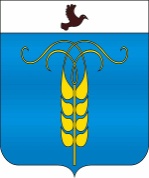 КОНТРОЛЬНО-СЧЕТНАЯ КОМИССИЯГРАЧЕВСКОГО МУНИЦИПАЛЬНОГО РАЙОНА СТАВРОПОЛЬСКОГО КРАЯ356250, Ставропольский край, Грачевский район, с. Грачевка, ул. Ставропольская, 42, тел. (86540) 4-14-86, факс (86540) 4-15-66,  kskgr@yandex.ru  